Retourformulier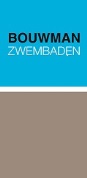 Webshop-bestelling Bouwman Zwembaden BVAan:Bouwman Zwembaden BVMunnikenheiweg 404879 NG Etten-Leurinfo@bouwmanzwembaden.nlklant gegevens:Naam:Adres:Woonplaats:Klantnummer:Order/bestelnummer:Datum aankoop:IBAN rekeningnummer:Reden retour:Datum:HandtekeningAllen compleet ingevulde herroepingsformulieren worden in behandeling genomen.